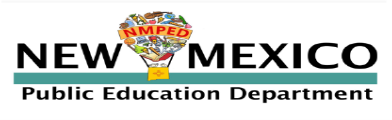 New Mexico Professional Development Dossier   Your Teacher Licensure Number: _________________Level of AdvancementLevel I to Level II      _______Level II to Level III   _______Please indicate if this is an initial submission or resubmission:Initial Submission     _______Resubmission            _______Teacher Licensure Number: Click to enter Teacher Licensure NumberStrand A: InstructionBefore completing all sections of this strand, carefully read and follow directions in the Requirements and Guidelines for the Preparation of the New Mexico Professional Development Dossier for Teacher.I. ContextTeacher Licensure Number: Click to enter Teacher Licensure NumberI. Context (cont’d.)B. Description of Range of Achievement Levels and Appropriateness of InstructionEnter Context - Part B, which begins "Write a brief description. (350 word maximun)"C. Standards AddressedEnter Context -Part C, which begins "List no more than three... standards/benchmarks..."D – Additional Information (Optional)Enter Context- Part D, which begins "Provide any additional information...(350 words maximum)"Teacher Licensure Number: Click to enter Teacher Licensure NumberII. IntroductionClick here to enter text for II. Introduction. (1000 word maximum) What knowledge and skills did this instruction help your students learn?How did this segment fit in with previous and continuing instruction?How did this segment integrate skills or content from more than one subject area?How did you organize the educational setting to enhance student learning in this segment?How did you differentiate instruction for students with diverse needs?Teacher Licensure Number: Click to enter Teacher Licensure NumberIII. Instructional Record (3 to 5 consecutive or connected hours)Note: You can copy and paste the table in accordance with the number of activities developed during the selected instructional segment. Teacher Licensure Number: Click to enter Teacher Licensure NumberIV. Resources (maximum of 4 resources)Resource 1:	Click here to insert the label information required for this type of resource or/and a brief description of the material. Follow instructions provided in Strand A, Section IV. Resources of the Requirements & Guidelines for Preparation of  the New Mexico Professional Development Dossier. 	Click here to insert / paste / reproduce the selected resource. Resource 2:Click here to insert the label information required for this type of resource or/and a brief description of the material. Follow instructions provided in Strand A, Section IV. Resources of the Requirements & Guidelines for Preparing the Professional Development Dossier. 	Click here to insert / paste / reproduce the selected resource. Resource 3:	Click here to insert the label information required for this type of resource or/and a brief description of the material. Follow instructions provided in Strand A, Section IV. Resources of the Requirements & Guidelines for Preparing the Professional Development Dossier. 	Click here to insert / paste / reproduce the selected resource. Resource 4: 	Click here to insert the label information required for this type of resource or/and a brief description of the material. Follow instructions provided in Strand A, Section IV. Resources of the Requirements & Guidelines for Preparing the Professional Development Dossier. 	Click here to insert / paste / reproduce the selected resource. Teacher Licensure Number: Click to enter Teacher Licensure NumberV. Student WorkExample of High Achievement  Click here to insert no more than one example of high achievement student work Example of Mid-Range AchievementClick here to insert no more than one example of mid-range achievement student work Example of Low AchievementClick here to insert no more than one example of low achievement student work Teacher Licensure Number: Click to enter Teacher Licensure NumberVI. Analysis of Student AchievementA. Class InformationA. Class Information1.  Grade level(s):Enter Grade Level2.  Course title/subject area:Enter Course Title / Enter Subject Area3.  Number of students in the class: Enter Number of Students4.  Number of students with identified special needs as indicated by IEP’s:Enter Number of Students with IEPs5.  Number of students who are English Language Learners:Enter Number of English Language LearnersClick to add Activity Title (Click to add Group Configuration, Click to add Duration)Click to add Activity Title (Click to add Group Configuration, Click to add Duration)Click to add description of learning experienceClick to add explanation of learning experiencesClick to add Activity Title (Click to add Group Configuration, Click to add Duration)Click to add Activity Title (Click to add Group Configuration, Click to add Duration)Click to add description of learning experienceClick to add explanation of learning experiencesClick to add Activity Title (Click to add Group Configuration, Click to add Duration)Click to add Activity Title (Click to add Group Configuration, Click to add Duration)Click to add description of learning experienceClick to add explanation of learning experiencesA.   Click here to enter Part A of Analysis of Student Achievement, which begins: "Explain (350 word maximum) the way(s) in which this class of students demonstrated their achievement …"B.  Click here to enter Part B of Analysis of Student Achievement, which begins: "Provide the criteria (350 word maximum) for determining different levels of achievement …" C.  Click here to enter Part C of Analysis of Student Achievement, which begins: "Explain (500 word maximum}how the three students differed in their achievement…" D. Click here to enter Part D of Analysis of Student Achievement: "Explain (350 word maximum) how this student achievement was communicated to parents." E.  Click here to enter Part E of Analysis of Student Achievement: "Explain (350 word maximum) how you took this data into account in your next instructional segment for this class."